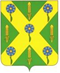 РОССИЙСКАЯ ФЕДЕРАЦИЯОРЛОВСКАЯ ОБЛАСТЬНОВОСИЛЬСКИЙ РАЙОННЫЙ СОВЕТ НАРОДНЫХ ДЕПУТАТОВРЕШЕНИЕ   27 декабря  2022 года                                                                №  50     г. Новосиль О принятии Новосильским районом  части полномочий по дорожной деятельности в отношении автомобильных дорог местного значения в границах города Новосиль Новосильского района Принято Новосильским районнымСоветом народных депутатов 27 декабря  2022 годаРуководствуясь п.4 ст.15  Федерального закона от 06.10.2003 года № 131-ФЗ "Об общих принципах организации местного самоуправления в Российской Федерации", Уставом  города Новосиль, решением Новосильского районного Совета народных депутатов №796 от 16.03.18г. «О Положении о заключении соглашений между органами местного самоуправления Новосильского района по передаче части своих полномочий», принимая во внимание решение Новосильского городского Совета народных депутатов от 23 декабря 2022 года   № 22 «О передаче Новосильскому району части полномочий города Новосиль по решению вопросов местного значения», в целях полноценной реализации полномочий  муниципального образования город Новосиль, Новосильский районный Совет народных депутатов решил:1. Принять   часть полномочий города Новосиль по решению вопросов  в сфере дорожной деятельности в отношении автомобильных дорог местного значения в границах города Новосиль.2. Переданные полномочия осуществлять за счёт межбюджетных трансфертов, передаваемых из бюджета г. Новосиль в бюджет Новосильского района.3. Одобрить проект соглашения между муниципальным образованием город Новосиль и муниципальным образованием Новосильский район о передаче части полномочий по решению вопросов местного значения, указанных в пункте 1 настоящего решения (прилагается).4. Настоящее решение вступает в законную силу с 01.01.2023 года и действует в течение срока, на который заключено соглашение, указанное в пункте 3 настоящего решения.Председатель Новосильского                               районного Совета народных депутатов                                              Д.П. Сигачев Глава Новосильского района                                                                Е.Н. Демин